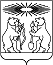 О предоставлении разрешения на условно разрешенный вид использования земельного участка с кадастровым номером 24:34:0010123:564, расположенного по ул. Донского, 26Б в гп Северо-Енисейский	Рассмотрев представленные рекомендации Комиссии по подготовке проекта Правил землепользования и застройки территории Северо-Енисейского района от 25.06.2018, учитывая заключение о результатах публичных слушаний по проекту предоставления разрешения на условно разрешенный вид использования земельного участка с кадастровым номером 24:34:0010123:564, расположенного по ул. Донского, 26Б в гп Северо-Енисейский от 19.06.2018, опубликованное в установленном порядке в газете «Северо-Енисейский ВЕСТНИК» от 19.06.2018 года №63 (приложение 3) и размещенное на официальном сайте администрации Северо-Енисейского района, руководствуясь частью 9 статьи 39 Градостроительного кодекса Российской Федерации и статьей 34 Устава Северо-Енисейского района:	1. Предоставить разрешение на условно разрешенный вид использования земельного участка с кадастровым номером 24:34:0010123:564, расположенного по ул. Донского, 26Б в гп Северо-Енисейский: «размещение надземных коллективных гаражей для хранения личных легковых автомобилей».2. Настоящее распоряжение вступает в силу со дня подписания и подлежит опубликованию в газете «Северо-Енисейский ВЕСТНИК» и размещению на официальном сайте Северо-Енисейского района в информационно-телекоммуникационной сети «Интернет».Временно исполняющий полномочияГлавы Северо-Енисейского района,первый заместитель главы района                                                              А.Н. Рябцев  АДМИНИСТРАЦИЯ СЕВЕРО-ЕНИСЕЙСКОГО РАЙОНА РАСПОРЯЖЕНИЕАДМИНИСТРАЦИЯ СЕВЕРО-ЕНИСЕЙСКОГО РАЙОНА РАСПОРЯЖЕНИЕ«26» июня  2018 г.№ 1040-ргп Северо-Енисейскийгп Северо-Енисейский